Общество с ограниченной ответственностью «Страна Чудес»ОГРН 1185658004290ИНН 5614081297 КПП 561401001Юридический адрес: 462421, Оренбургская область, г. Орск, ул. Комарова 2-49Электронный адрес: lesskazka-orsk@yandex.ruТелефон: 8 (3537) 42-32-12____________________________________________________________________________ Позаботьтесь заранее о летнем отдыхе детей Ваших сотрудников Полученные сертификаты Вы можете обменять на путевки в наш Лагерь «Лесная сказка-1 и 2» по адресу: г. Орск, ул. Кутузова 54А (ООО Эталон» за банком Акцент»Более подробную информацию Вы можете узнать по телефону 8 3537 423212 или 89619403212 – Волкова Ирина АнатольевнаВНИМАНИЕ! Началось бронирование мест в лагере!!Со своей стороны предлагаем профессионально организованный отдых для детей: организация отдыха и оздоровления детей соответствует государственным санитарно-эпидемиологическим правилам и нормативам, требованиям Гос. пожарного надзора;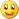  лагерь расположен в экологически чистом месте; проживание детей в благоустроенных капитальных жилых корпусах; пятиразовое питание; штат укомплектован высококвалифицированными  сотрудниками; ежедневно проводятся интересные программы, конкурсы, театрализованные представления и шоу, туристические мероприятия, фестивали, встречи с интересными людьми города; особое внимание уделяется спортивно – оздоровительной работе, которая включает в себя и работу спортивных секций;в распоряжении ребят спортивные и игровые площадки.Заезды в Детский оздоровительный лагерь  «Лесная сказка-1» г. Орска» в сезон «Лето-2019» будут осуществляться по следующему графику: I смена: 16.06. – 06.07.; II смена: 08.07. – 28.07.; III смена:  30.07. – 19.08.; Заезды в Детский оздоровительный лагерь  «Лесная сказка-2» г. Орска» в сезон «Лето-2019» будут осуществляться по следующему графику:I смена: 10.06. – 30.06.; II смена 03.07. – 23.07.; III смена 26.07. – 18.08.Директор ООО «Страна Чудес»			И.А.Волкова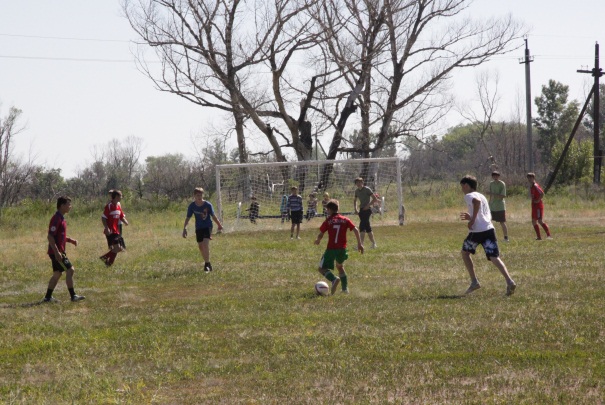 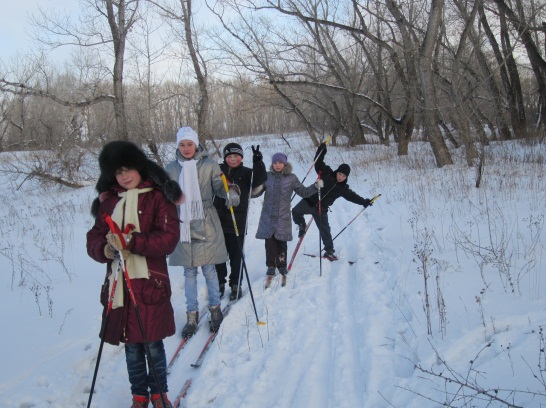 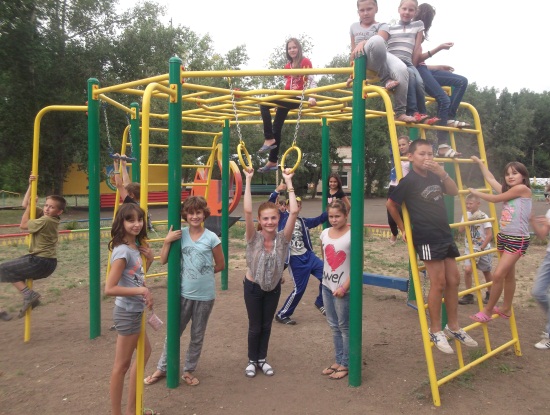 